Anexa nr.10 la Instrucțiunea privind procedura  de renumărare a buletinelor de vot,aprobată prin hotărârea Comisiei Electorale Centralenr. 1188 din 22 august 2023COMISIA ELECTORALĂ CENTRALĂ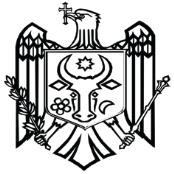 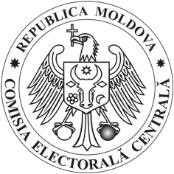 A REPUBLICII MOLDOVA 	 din	/	/ 20 	(tipul referendumului)                                              CONSILIUL ELECTORAL AL CIRCUMSCRIPȚIEI ELECTORALE 	nr.  	(denumirea consiliului electoral de nivelul întâi/al doilea)A C Tprivind centralizarea rezultatelor renumărării buletinelor de vot valabil exprimate pentru fiecare opțiune la referendum, a buletinelor de vot nevalabile, a buletinelor neutilizate și anulateMembrii Consiliului electoral al circumscripției electorale nr.	, satul (comuna) orașul (municipiul)	, 	în următoarea componență:în prezența reprezentanților concurenților electorali:observatorilor acreditați:jurnaliștilor legitimați de instituțiile mass-media:În conformitate cu art. 84 și 85 alin. (3) din Codul electoral nr. 325/2022, în urma centralizării rezultatelor renumărării, au constatat:Numărul de voturi valabil exprimate pentru fiecare opțiune la referendum:Membrii consiliului electoral de circumscripție:Nume, prenume	SemnăturaReprezentanții concurenților electorali:Nume, prenume	SemnăturaObservatorii acreditați:Nume, prenume	SemnăturaJurnaliștii legitimați de instituțiile mass-media:Nume, prenume	SemnăturaData întocmirii	/	/ 20 	L.Ş.Numele și prenumele membrului consiliului electoralFuncția în consiliul electoralNume, prenumeDenumirea concurentului electoralNume, prenumeObservator național/internaționalNume, prenumeDenumirea instituției mass-mediaDatele în urma  procesuluide renumărareDatele din procesul- verbal de centralizareaNumărul de alegători în listele electorale de bazăbNumărul de alegători incluși în listele electorale suplimentarecNumărul de alegători care au primit buletine de votdNumărul de alegători care au participat la votareeCifra ce reflectă diferența dintre numărul buletinelor de vot primite de la alegători și numărul alegătorilor care au participat la votarefNumărul buletinelor de vot declarate nevalabilehNumărul total de voturi valabil exprimategOpțiunea exprimatăNumărul de voturi valabil exprimateg1DAg2NU